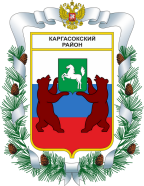 МУНИЦИПАЛЬНОЕ ОБРАЗОВАНИЕ «Каргасокский район»ТОМСКАЯ ОБЛАСТЬДУМА КАРГАСОКСКОГО РАЙОНАЗаслушав отчет  начальника ОМВД России по Каргасокскому району - майора полиции Филюка К.В. о результатах оперативно-служебной деятельности ОМВД России по Каргасокскому району по итогам 2023 годаРЕШИЛА:И.о. Главы Каргасокского района 						        С.И. Герасимов      Информационно-аналитическая записка о результатах  оперативно-служебной деятельности  ОМВД России по Каргасокскому району по итогам 2023 годаВ 2023 году ОМВД России по Каргасокскому району продолжена реализация мер, направленных на укрепление законности и правопорядка на обслуживаемой территории, повышения уровня личной и имущественной безопасности жителей района. В 2023 году в ОМВД России по Каргасокскому району количество зарегистрированных заявлений, сообщений и иной информации о происшествиях составило 3529. По итогам рассмотрения заявлений о преступлениях возбуждено 227 уголовных дел, по 308 сообщениям в возбуждении уголовного дела отказано.На фоне роста общей регистрации намечена  тенденция к уменьшению количества регистрируемых преступлений. Оперативная обстановка характеризуется снижением зарегистрированных преступлений на 23,7% (с 303 до 231), число тяжких и особо тяжких составов напротив возросло на 29,4% (с 51 до 66). В структуре преступности основную долю составляют имущественные преступления – 112. Удалось снизить число краж на 25,6%, за исключением числа краж с проникновением в квартиры и частные дома (+120%, с 5 до 11), но раскрытие которых возросло на 233,33% (с 3 до 10).1.Кроме этого в отчетном периоде допущен рост совершенных поджогов (с 3 до 4; +33,33%). Также по итогам 2023 года зарегистрировано 46 преступлений против личности (АППГ — 72). В их числе совершено 3 убийства (+100%), 2 умышленных причинения тяжкого вреда здоровью, 1 из которых квалифицируется по ч.4 ст. 111 УК РФ. Отметим, что на протяжении 3 лет количество убийств не превышало 1 (2021 год — 1 убийство). 	Проблемным вопросом в отчетном периоде 2023 года является раскрытие имущественных преступлений, связанных с хищением денежных средств граждан путем мошеннических действий, с использованием сети Интернет, а также путем злоупотребления доверием в ходе телефонных разговоров с потерпевшими. 	Дистанционных мошенничеств в отношении жителей района, по итогам 2023 года совершено 33 (+26,92%). Но по итогам отчетного периода из 4 преступлений находящихся в производстве - с лицом нет ни одного. Кроме этого негативной динамикой является рост приостановленных уголовных дел данной категории на 47,8% (с 23 до 34), ввиду того, что данные преступные посягательства были совершены в условиях неочевидности. Раскрыто только 3 случая мошеннических действий (АППГ — 6; -40%). 	Здесь же озвучим анализ совершенных преступлений в сфере ИТТ, наблюдается рост на 6,5% (с 46 до 49), из них рост тяжких и особо тяжких составил + 10%  (с 20 до 22). Где также наблюдается рост приостановленных уголовных дел на 43,3% (с 30 до 43), в совершении которых преступник не известен жертве.	Переходя к анализу преступлений коррупционной направленности, то здесь наблюдается рост выявленных преступлений (с 1 до 2). Оба преступления раскрыты, процент расследования составил 100% соответственно. Ущерб, по которым составил более 1 млн. 500 тыс. руб.	В структуре выявленных экологических преступлений (гл. 26 УК РФ) наблюдается рост на 19% (с 21 до 25). Раскрыто 15 таких преступлений, окончено 11.	Не имеет положительной тенденции и не соответствует складывающейся оперативной обстановке результат работы в сфере противодействия преступности по линии незаконного оборота наркотиков.За 12 месяцев зарегистрировано только 1 преступление данной категории (АППГ — 13), раскрыто  2 преступления,  в их числе одно ранее совершенное (АППГ — 10).Перейдём к анализу преступлений, связанных с незаконным приобретением, передачей, сбытом, хранением, перевозкой и ношением огнестрельного оружия и взрывчатых веществ. В текущем периоде зарегистрировано 21 преступление (+40%).Несмотря на то, что социально-криминологическая характеристика преступности характеризуется снижением количества лиц, совершивших преступления в состоянии алкогольного опьянения (-21,1%),  удельный вес «пьяной» преступности достаточно высок 50,62%. Всего в состоянии алкогольного опьянения совершено 82 преступления, от общего числа зарегистрированных. Лицами, ранее совершавшими преступления, совершено 118 преступных деяний (-22,8%), лицами, ранее судимыми - 27 преступлений (-50,9%). Количество преступлений, совершенных несовершеннолетними  составляет 3, рост 200%, из них 1 преступление, вставшее на учет, совершено в 2022 году.Также отметим, что в 2023 году удалось стабилизировать состояние уличной преступности. Так, по итогам 2023 года в общественном месте совершено 24 преступления (АППГ — 43; -44,19%), на улице совершено 18 преступлений (АППГ — 31; -41,94%).	Отмечается, что по итогам отчетного периода не на должном уровне организована работа по профилактике тяжкой преступности сотрудниками службы ОУУП, в течение 12 месяцев  2023 года выявлено 41 преступление двойной превенции (АППГ — 75; -45,3%). Отмечается, что двойная превенция представляет собой выявление одного преступления и одновременно предотвращение другого, как правило, более тяжкого. Не надлежащая работа в указанном направлении отрицательно повлияла и на состояние преступности в районе.Анализируя общую раскрываемость преступлений, то в отчетном периоде закончены расследованием уголовные дела по 162 преступлениям, что меньше на 25 % с АППГ. Остаток преступлений, расследование по которым не окончено и находится в производстве, составляет 37, из них с лицом 25 преступлений.Перейдём к анализу зарегистрированных на территории района дорожно-транспортных происшествий, их число сократилось и составило 86 (АППГ - 115). Учетных дорожно-транспортных происшествий с пострадавшими допущено 2 (АППГ - 6), в которых погибло 2 водителя (АППГ — 1).Наиболее неблагоприятная обстановка с погибшими наблюдается в отдалённых населённых пунктах, где отсутствие дорожного сообщения осложняет работу по профилактике правонарушений послужившими причинами ДТП. В целях профилактики аварийности на дорогах  сотрудниками отделения ГИБДД выявлено 2482 административных  правонарушений.За управление транспортными средствами в состоянии опьянения или отказ от  прохождения медицинского освидетельствования сотрудниками ОГИБДД задержано 67 лиц, по ст. 264.1 УК РФ выявлено только 5 преступлений из 7 выявленных по ОМВД (АППГ — 16; -56,25%), то есть работа в данном направлении ведётся также сотрудниками отделения УУПиПДН ОМВД.Количество выявленных сотрудниками ОМВД административных правонарушений (без учета ГИБДД) составило 864 протокола об административных правонарушениях. По итогам отчетного периода должностными лицами рассмотрено 347 дел об административных правонарушениях, административных штрафов вынесено - 298, предупреждений – 18, наложено штрафов на общую сумму 280 тыс. рублей, взыскано штрафов на 222 тыс. рублей.  Процент взыскания составил 79 %. Согласно ведомственной оценке, утвержденной приказом МВД России от 31 декабря 2013 года № 1040, ОМВД России по Каргасокскому району по итогам 12 месяцев 2023 года занимает 6-е место в рейтинге (12 месяцев 2022 года — 7-е место). Подводя итоги оперативно-служебной деятельности возглавляемого отдела, считаю, что с основными задачами, поставленными перед нами МВД России, мы справились и принимаемые меры способствовали сохранению стабильности оперативной обстановки на территории обслуживания.  РЕШЕНИЕ  РЕШЕНИЕ  РЕШЕНИЕ21.02.2024   № 237  с. Каргасокс. КаргасокО результатах оперативно-служебной деятельности ОМВД России по Каргасокскому району по итогам 2023 года1. Принять к сведению отчет о результатах оперативно-служебной деятельности ОМВД России по Каргасокскому району по итогам 2023 года.2. Настоящее решение официально опубликовать (обнародовать) в порядке, установленном Уставом муниципального образования «Каргасокский район».Председатель ДумыКаргасокского района                        М.В. Хлопотной